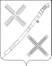 АДМИНИСТРАЦИЯКРАСНОГВАРДЕЙСКОГО СЕЛЬСКОГО ПОСЕЛЕНИЯ КАНЕВСКОГО РАЙОНАПОСТАНОВЛЕНИЕ____________________                                                                                  № _____поселок КрасногвардеецО внесении изменений впостановление администрации Красногвардейского сельского поселения Каневского района от 20 ноября 2019 года № 136 «Об утверждении муниципальной программы «Поддержка и развитие малого исреднего предпринимательства в Красногвардейском сельском поселении на 2020-2023 годы»В соответствии со статьей 179 Бюджетного кодекса Российской Федерации, постановлением администрации Красногвардейского сельского поселения Каневского района от 18 августа 2020 года № 103 «Об утверждении Перечня муниципальных программ Красногвардейского сельского поселения Каневского района», п о с т а н о в л я ю:1. Внести в постановление администрации Красногвардейского сельского поселения Каневского района муниципальную программу «Поддержка и развитие малого и среднего предпринимательства в Красногвардейском сельском поселении на 2020-2023 годы»следующие изменения:1) Показатель «Объемы бюджетных ассигнований муниципальной программы» Паспортамуниципальной программы Красногвардейского сельского поселения Каневского района «Поддержка и развитие малого и среднего предпринимательства в Красногвардейском сельском поселении на 2020-2022 годы» изложить в следующей редакции:2) Общий объем финансирования программы осуществляется из средств бюджета Красногвардейского сельского поселения согласно таблицы № 1 изложить в новой редакции согласно таблицы № 1 к настоящему постановлению;3) Таблицу № 2 «Перечень основных мероприятий муниципальной программы ««Поддержка и развитие малого и среднего предпринимательства в Красногвардейском сельском поселении на 2020-2023 годы»  изложить в новой редакции согласно приложению № 2 к настоящему постановлению;2. Ведущему специалисту администрации Красногвардейского сельского поселения Каневского района (Дудка) разместить настоящее постановление на официальном сайте администрации Красногвардейского сельского поселения Каневского района в информационно-телекоммуникационной сети «Интернет».3. Постановление вступает в силу со дня его подписания.Глава Красногвардейского сельского поселения Каневского района                                                              Ю.В. ГриньПриложение 1к муниципальной программе «Поддержка и развитие малого и среднего предпринимательства в Красногвардейском сельском поселенииКаневского района на 2020-2023 годы»Общий объем финансирования программы осуществляется из средств бюджета Красногвардейского сельского поселения Каневского района                                                                                         Таблица № 1Ведущий специалист администрации Красногвардейского сельского поселения Каневского района                                                                                                                                           Т.В.ДудкаПриложение 2к муниципальной программе «Поддержка и развитие малого и среднего предпринимательства в Красногвардейском сельскомпоселении Каневского района на 2020-2023 годы»ПЕРЕЧЕНЬ ОСНОВНЫХ МЕРОПРИЯТИЙ«Поддержка и развитие малого и среднего предпринимательства в Красногвардейском сельском поселенииКаневского района на 2020-2022 годы»Ведущий специалист администрации Красногвардейского сельского поселения Каневского района                                                                                                                                           Т.В.ДудкаЭтапы и сроки реализации муниципальной программы                  2020 - 2023 годыОбъем бюджетных ассигнований программы- общий объем финансирования Программы составляет 24,0 тыс. руб., в том числе средства местного бюджета Красногвардейского сельского поселения Каневского района 24,0 тыс. рублей;2020 год – 0,0 тыс. рублей;   2021 год –0,0 тыс. рублей;        2022 год –12,0 тыс. рублей. 2023 год – 12,0 тыс. рублей № п/п                          Наименование мероприятия                          Наименование мероприятияЕдиница измерениястатус2020 год2021 год2022 год2023 год122345678 Муниципальная программа «Поддержка и развитие малого и среднего предпринимательства в Красногвардейском сельском поселении на 2020-2022 годы» Муниципальная программа «Поддержка и развитие малого и среднего предпринимательства в Красногвардейском сельском поселении на 2020-2022 годы» Муниципальная программа «Поддержка и развитие малого и среднего предпринимательства в Красногвардейском сельском поселении на 2020-2022 годы» Муниципальная программа «Поддержка и развитие малого и среднего предпринимательства в Красногвардейском сельском поселении на 2020-2022 годы» Муниципальная программа «Поддержка и развитие малого и среднего предпринимательства в Красногвардейском сельском поселении на 2020-2022 годы» Муниципальная программа «Поддержка и развитие малого и среднего предпринимательства в Красногвардейском сельском поселении на 2020-2022 годы» Муниципальная программа «Поддержка и развитие малого и среднего предпринимательства в Красногвардейском сельском поселении на 2020-2022 годы»1.Информационная поддержка малого и среднего предпринимательИнформационная поддержка малого и среднего предпринимательТыс. руб.(местный бюджет)30,000,0012,0012,02.Поощрение субъектов малого и среднего предпринимательства, внесших наиболее значимый вклад в развитие Красногвардейского сельского поселенияПоощрение субъектов малого и среднего предпринимательства, внесших наиболее значимый вклад в развитие Красногвардейского сельского поселенияТыс. руб.(местный бюджет)31,00,00,00,03.Приобретение методической продукции Приобретение методической продукции Тыс. руб.(местный бюджет)31,00,00,00,0№п/пНаименование мероприятияИсточники финансированияОбъем финанси-рования, всего(тыс.руб.)В том числе по годамВ том числе по годамВ том числе по годамВ том числе по годамНепосредственный результат реализации мероприятияУчастник муниципальной программы №п/пНаименование мероприятияИсточники финансированияОбъем финанси-рования, всего(тыс.руб.)2020 год2021 год2022 год2023 годНепосредственный результат реализации мероприятияУчастник муниципальной программы 123456789101.Основное мероприятие № 1 Информационная поддержка малого и среднего предпри-нимательствавсего24,00,00,012,012,0Повышение конкурентоспособности субъектов малого и сред-него предпри-нимательства Красногвардейского сельского поселенияАдминистрация Красногвардейского сельского поселения, 1.Основное мероприятие № 1 Информационная поддержка малого и среднего предпри-нимательстваместный бюджет24,00,00,012,012,0Повышение конкурентоспособности субъектов малого и сред-него предпри-нимательства Красногвардейского сельского поселенияАдминистрация Красногвардейского сельского поселения, 1.Основное мероприятие № 1 Информационная поддержка малого и среднего предпри-нимательствакраевой бюджет0,00,00,00,00,0Повышение конкурентоспособности субъектов малого и сред-него предпри-нимательства Красногвардейского сельского поселенияАдминистрация Красногвардейского сельского поселения, 1.Основное мероприятие № 1 Информационная поддержка малого и среднего предпри-нимательствафедеральный бюджет0,00,00,00,00,0Повышение конкурентоспособности субъектов малого и сред-него предпри-нимательства Красногвардейского сельского поселенияАдминистрация Красногвардейского сельского поселения, 1.Основное мероприятие № 1 Информационная поддержка малого и среднего предпри-нимательствавнебюджетные источники0,00,00,00,00,0Повышение конкурентоспособности субъектов малого и сред-него предпри-нимательства Красногвардейского сельского поселенияАдминистрация Красногвардейского сельского поселения, Администрация Красногвардейского сельского поселения, местный бюджет0,00,00,00,00,0Администрация Красногвардейского сельского поселения, краевой бюджет0,00,00,00,00,0Администрация Красногвардейского сельского поселения, федеральный бюджет0,00,00,00,00,0Администрация Красногвардейского сельского поселения, внебюджетные источникиАдминистрация Красногвардейского сельского поселения, 2Основное мероприятие № 2поощрение субъектов малого и среднего предприни-мательства, внесших наиболее значимый вклад в развитие Красногвардейского сельского поселениявсего0,00,00,00,00,0Повышение имиджа предпринимательской деятельности Администрация Красногвардейского сельского поселения, 2Основное мероприятие № 2поощрение субъектов малого и среднего предприни-мательства, внесших наиболее значимый вклад в развитие Красногвардейского сельского поселенияместный бюджет0,00,00,00,00,0Повышение имиджа предпринимательской деятельности Администрация Красногвардейского сельского поселения, 2Основное мероприятие № 2поощрение субъектов малого и среднего предприни-мательства, внесших наиболее значимый вклад в развитие Красногвардейского сельского поселениякраевой бюджет0,00,00,00,00,0Повышение имиджа предпринимательской деятельности Администрация Красногвардейского сельского поселения, 2Основное мероприятие № 2поощрение субъектов малого и среднего предприни-мательства, внесших наиболее значимый вклад в развитие Красногвардейского сельского поселенияфедеральный бюджет0,00,00,00,00,0Повышение имиджа предпринимательской деятельности Администрация Красногвардейского сельского поселения, 2Основное мероприятие № 2поощрение субъектов малого и среднего предприни-мательства, внесших наиболее значимый вклад в развитие Красногвардейского сельского поселениявнебюджетные источники0,00,00,00,00,0Повышение имиджа предпринимательской деятельности Администрация Красногвардейского сельского поселения, 3Основное мероприятие № 3приобретение методической продукции всего0,00,00,00,00,0Информированность субъек-тов предприни-мательства по актуальным для них вопросам Администрация Красногвардейского сельского поселения3Основное мероприятие № 3приобретение методической продукции местный бюджет0,00,00,00,00,0Информированность субъек-тов предприни-мательства по актуальным для них вопросам Администрация Красногвардейского сельского поселения3Основное мероприятие № 3приобретение методической продукции краевой бюджетИнформированность субъек-тов предприни-мательства по актуальным для них вопросам Администрация Красногвардейского сельского поселения3Основное мероприятие № 3приобретение методической продукции федеральный бюджет0,00,00,00,00,0Информированность субъек-тов предприни-мательства по актуальным для них вопросам Администрация Красногвардейского сельского поселения3Основное мероприятие № 3приобретение методической продукции внебюджетные источники0,00,00,00,00,0Информированность субъек-тов предприни-мательства по актуальным для них вопросам Администрация Красногвардейского сельского поселения3ВСЕГО:3ВСЕГО:всего24,00,00,012,012,03ВСЕГО:местный бюджет24,00,00,012,012,03ВСЕГО:краевой бюджет0,00,00,00,00,03ВСЕГО:федеральный бюджет0,00,00,00,00,03ВСЕГО:внебюджетные источники0,00,00,00,00,0